Comune di Casalvecchio di Puglia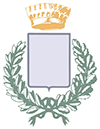 Provincia di FoggiaAllo Sportello Unico Attività Produttive di 	Protocollo n. ...................... Data di protocollazione del ....../....../............Il sottoscritto .................................................................. nato a ............................................ il ....../....../............nazionalità ................................ residente in ........................................ Via ...................................... n. ............Codice Fiscale ............................................................... Partita Iva ...................................................................telefono .............................................................. casella PEC ............................................................................Numero iscrizione al Registro Imprese .............................................................................. del ....../....../............ presso la CCIAA di .....................................................................Telefono .......................................................... Casella PEC ..............................................................................nella sua qualità di: titolare della omonima ditta individuale legale rappresentante della società .......................................................................................................avente sede ...................................................................CF/P.IVA ........................................................................Nr. di iscrizione al Registro Imprese commercio su aree pubbliche ........................ del ....../....../............CHIEDE AUTORIZZAZIONE PER AVVIO DELL'ATTIVITÀ DI COMMERCIO SU AREA PUBBLICA IN FORMA ITINERANTE NON ALIMENTARE A tal fineconsapevole che chi rilascia una dichiarazione falsa, anche in parte, perde i benefici eventualmente conseguiti e subisce sanzioni penaliDICHIARAdi essere in possesso dei requisiti morali prescritti dalla vigente legislazione statale e regionale e che nei propri confronti non sussistono cause di decadenza o sospensione previste dal D.lgs. n.159/2011, art. 67;solo in caso di società: che le persone sotto elencate sono in possesso dei requisiti morali prescritti dalla vigente normativa statale e regionale e che nei propri confronti non sussistono cause di decadenza o sospensione previste dal D.lgs. n. 159/2011, art. 67:legale rappresentante: ...........................................................................................................................socio: ......................................................................................................................................................altro: .......................................................................................................................................................di aver assolto agli obblighi connessi all’istituto della carta di esercizio e/o dell’attestazione annuale, come da documenti nn. ............................ secondo quanto previsto dalla normativa regionale (L.R. n./DGR n. …);di essere in regola con le disposizioni in materia di presentazione del DURC o del Certificato di Regolarità Contributiva (CRC);di rispettare le disposizioni di sicurezza, comunitarie e nazionali, previste per l'avvio e l'esercizio dell'attività di commercio su area pubblica;di essere consapevole, ai sensi degli articoli 75 e 76 del D.P.R. 445/2000, che nel caso in cui la domanda contenga false o mendaci dichiarazioni, fatte salve le sanzioni previste dal vigente Codice Penale, essa verrà annullata d'ufficio e in toto ai sensi delle vigenti disposizioni di legge;di prestare il consenso per il trattamento dei dati personali ai fini dell'espletamento della presente procedura a norma del D.lgs. n. 196/2003.di allegare alla presente, copia della documentazione richiesta dalla modulistica.Data del ....../....../............Documento firmato digitalmente ai sensi delle vigenti disposizioni di legge.ALLEGA, a pena di inammissibilità della domanda:copia documento di identità (nel caso in cui la comunicazione non sia sottoscritta in forma digitale e in assenza di procura);copia permesso di soggiorno o carta di soggiorno del firmatario (per cittadini extracomunitari, anche per chi è stato riconosciuto rifugiato politico; se il permesso scade entro 30 giorni: copia ricevuta richiesta di rinnovo);procura speciale (solo per le pratiche presentate on-line da un soggetto intermediario);attestazione versamento oneri, diritti, etc. (nella misura e con le modalità indicate sul sito dell’Amministrazione);attestazione del versamento dell’imposta di bollo: estremi del codice identificativo della marca da bollo, che deve essere annullata e conservata dall’interessatoovveroassolvimento dell’imposta di bollo con le altre modalità previste, anche in modalità virtuale o tramite @bollo.COMMERCIO SU AREE PUBBLICHE IN FORMA ITINERANTEISTANZA di Autorizzazioneper il commercio ambulante in forma itinerante non alimentare(art. 28 e ss. D.lgs. 31 marzo 1998, n. 114 e s.m.i.)